Colegio República Argentina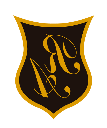              Rancagua                                                 GUÍA DE APRENDIZAJELENGUAJE  4° AÑOObjetivo:  OA 4.- Profundizar su comprensión de las narraciones leídas: › extrayendo información explícita e implícita› determinando las consecuencias de hechos o acciones › reconociendo el problema y la solución en una narración Aluden, en sus comentarios orales y escritos, a información explícita de un texto. Contestan, oralmente o por escrito, preguntas que aluden a información implícita del texto. Explican las consecuencias que tienen las acciones de ciertos personajes.¿Qué son la Causa y el Efecto?Existe una razón para todo lo que ocurre. Lo que ocurre se llama efecto. Y el porqué ocurre se llama causa.1.- Escribe lo que pasa cuando los estudiantes colocan muchos libros en sus mochilas.____________________________________________________________________________________________________________________________________________________________________________________________________________________________________________________________________________________________________________________________________________________________________2.- Explica por qué pasa esto.____________________________________________________________________________________________________________________________________________________________________________________________________________________________________________________________________________________________________________________________________________________________________¿Cómo reconoces la causa y el efecto?No todos los textos especifican la causa y el efecto. Puedes hallar la causa y el efecto si piensas en lo que pasa en el texto y por qué pasa. Lee el siguiente texto acerca de un gran tiburón blanco. Piensa en las cosas que suceden y por qué suceden.1.- Observa un ejemplo de causa y efecto. 2.- Mira el primer cuadro del  esquema. Explica por qué pasa esto. Ese es el efecto.El segundo cuadro indica por qué sucedió. Esta es la causa.3.- Veamos otro ejemplo de causa y efecto.Mira los dos cuadros de más abajo.El primer cuadro indica la causa, es decir, por qué sucedió.4.- Escribe en el segundo cuadro.Dice lo que pasó después que los científicos ayudaron al tiburón. ¿Qué hay que saber?Lo que ocurre y por qué ocurre se llama causa y efecto.Él se pisó los cordones de sus zapatos  y se cayó al suelo.Por qué ocurre algo es la causa.  Ejemplo : Él se pisó los cordones de sus zapatos. Lo que  ocurre como resultado  es el efecto.  Ejemplo: Él se cayó al suelo.Una causa es la razón de que algo ocurra.Un efecto es lo que ocurre como resultado.Las palabras claves  para reconocer la causa y el efecto son:  como así, de esta manera, como, porque y si a menudo, como resultados, RepasaLo que ocurre y por qué ocurre se llama causa y efecto.Para hallar una causa, busca una razón por la que ocurrió algo. Pregúntate: ¿Por qué ocurrió?Para hallar un efecto, busca el resultado de que algo haya ocurrido. Pregúntate: ¿Qué ocurrió?Busca palabras clave que indiquen causa y efecto, como así, de esta manera, como, porque, si, razón y como resultado.Aprende másA veces no existen palabras clave que indiquen la causa y el efecto en una selección. Cuando no haya palabra clave, haz lo siguiente:Para hallar el efecto, piensa en qué ocurrió.Para hallar la causa, piensa en cómo y por qué ocurrió.Piensa en lo que ya sabes sobre cómo una cosa puede hacer que ocurra otra cosa.Nombres____________________________________________________________________   Apellidos___________________________________________________________________Curso:  _____________               Fecha: ________/_________/__________CausaEfectoCientíficos ayudaron al tiburón El tiburón _______________________________________________________________